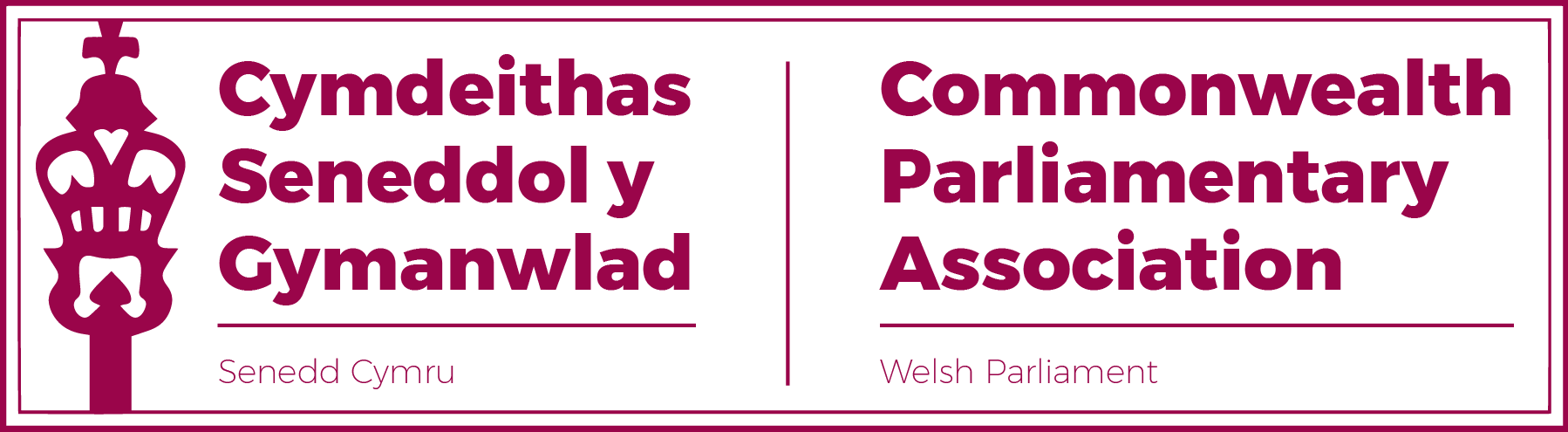 CYFARFOD PWYLLGOR GWEITHREDOL Y GANGENDyddiad:		Dydd Mawrth 19 Hydref 2021 Amser:		12:30-13:15Fformat	Cyfarfod Hybrid – Ystafell Gynadledda C / Microsoft TeamsAGENDAGAIR O GROESO GAN Y CADEIRYDD A CHYFLWYNIAD I WAITH CANGEN Y SENEDD O GYMDEITHAS SENEDDOL Y GYMANWLADYMDDIHEURIADAU AM ABSENOLDEBCOFNODION Y CYFARFOD DIWETHAF – Papur CPA 02-21C (DOGFEN 1)

MATERION SY’N CODI O’R COFNODIONADOLYGIAD O WEITHGARWCH DIWEDDARAdborth ar gyfarfodydd, ymweliadau,
digwyddiadau a chynadleddau diweddar a chamau dilynolGweithgor Covid-19 rhanbarth Ynysoedd Prydain a Môr y Canoldir, “Seneddau Hyblyg”Cynhaliwyd gan Gymdeithas Seneddol y Gymanwlad, Cymru - o dan gadeiryddiaeth Rhianon Passmore AS26 MawrthCyfarfod Seneddwyr y Gymanwlad ag Anableddau, rhanbarth Ynysoedd Prydain a Môr y Canoldir 
8 MediCynhadledd Flynyddol rhanbarth Ynysoedd Prydain a Môr y Canoldir - Rhif 50
Belffast, Gogledd Iwerddon
20-22 MediHyfforddiant i Sylwedyddion Etholiadau rhanbarth Ynysoedd Prydain a Môr y Canoldir
13-14 HydrefCyfarfod rhithwir rhwng y Llywydd a Llefarwyr Senedd Daleithiol y Western Cape (De Affrica)
13 HydrefGweminar a Chyfres ‘Bord Gron’ ar yr Hinsawdd gan Gangen y DU o Gymdeithas Seneddol y Gymanwlad
15/28 Hydref6. 	BLAENGYNLLUNIOCyfarfodydd, ymweliadau, digwyddiadau a chynadleddau arfaethedig	Cyfarfod Pwyllgor Sefydlog rhanbarth Ynysoedd Prydain a Môr y Canoldir, Cymdeithas Seneddol y Gymanwlad
Rhithwir
Tachwedd 2021 (Dyddiad i’w gadarnhau)Sioeau Teithiol Menywod Cangen y DU o Gymdeithas Seneddol y Gymanwlad:
Dydd Mawrth 9 Tachwedd (15:00-18:00)Dydd Mawrth 22 Tachwedd (08:00-11:00)2022Cynhadledd Flynyddol rhanbarth Ynysoedd Prydain a Môr y Canoldir - Rhif 51
Ynys Manaw
Mai 2022 (i'w gadarnhau)Cynhadledd Seneddol y Gymanwlad - Rhif 65
Halifax, Nova Scotia, 
Canada
22-28 Awst 7. 	EITEMAU NEWYDD / UNRHYW FATER ARALLDewis Cynrychiolwyr ar gyfer Pwyllgor Llywio Cangen Seneddwyr Benywaidd y Gymanwlad.Dewis Hyrwyddwr Seneddwyr y Gymanwlad ag Anableddau ar ran y Gangen.Dewis Cynrychiolydd y Gangen ar gyfer gweithgor “Argyfwng Hinsawdd” rhanbarth Ynysoedd Prydain a Môr y Canoldir.8.	     DYDDIAD Y CYFARFOD NESAF:	
 Ionawr 2022 (i’w gadarnhau)
                         DIWEDD